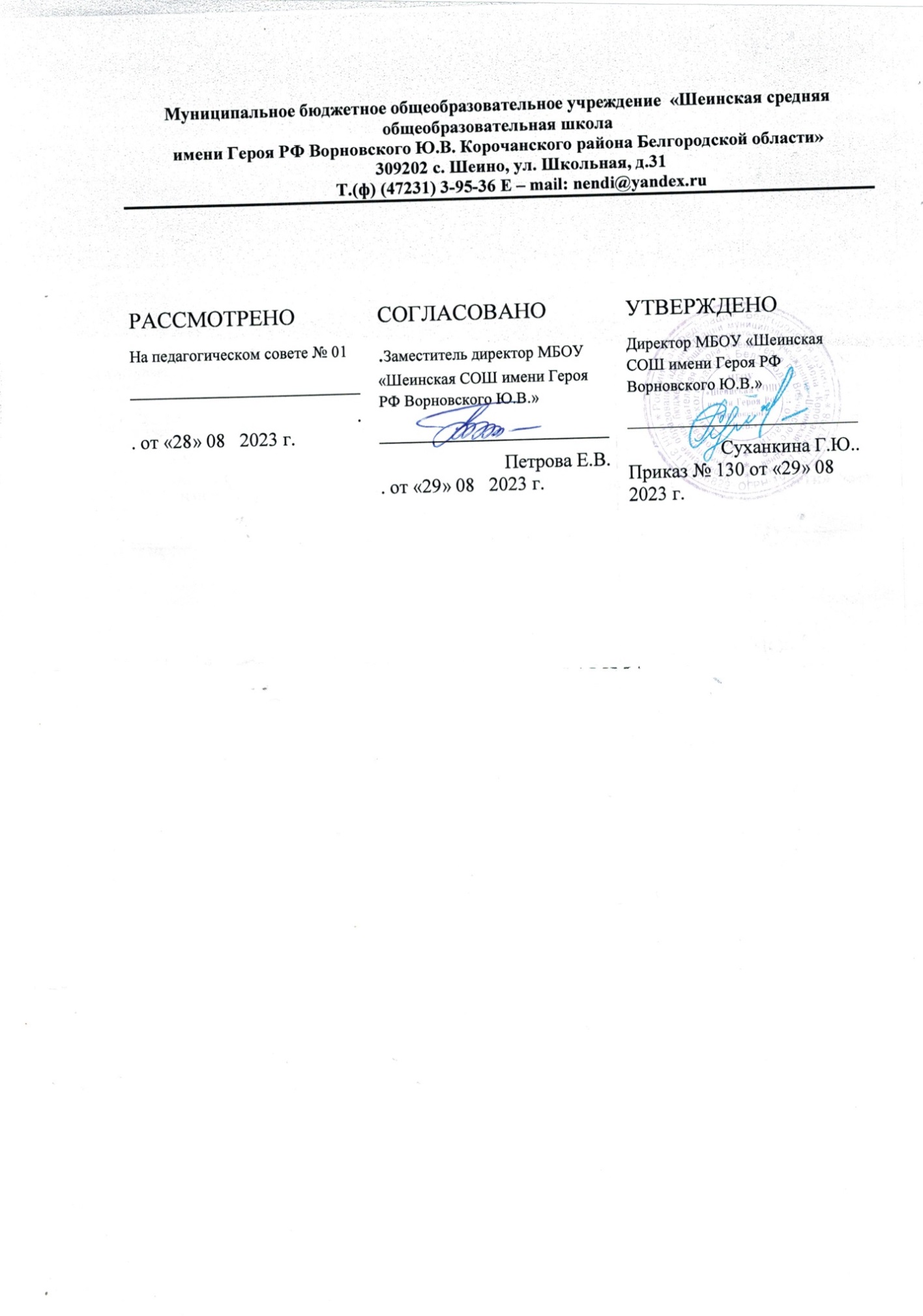 Рабочая программаРебенок в социумеМладшая группаПояснительная запискаРегиональная образовательная программа «Ребенок в социуме» представляет собой вариант коррекционно-развивающего воздействия на эмоциональную сферу детей и призвана компенсировать недостатки их социально-коммуникативного развития, а также является специфической формой психологической поддержки детей, организованной в рамках МБДОУ.Отличительным признаком региональной программы является то, что в ней заложены многообразные способы выживания, адаптации, нахождение устойчивой позиции в среде сверстников и среде жизни – Южном регионе, населенном беженцами, мигрантами, людьми различных национальностей и различных социальных слоев, где дают о себе знать новые социальные нормы и установки, меняются личностные эталоны и идеалы.В основе программы «Ребенок в социуме» заложены современные знания о сущности социального развития ребенка, адаптивность, комфортность, личный опыт, уверенность в себе, субъективность и духовность личности, самореализация и личностный рост.Направленность программы – социально-коммуникативное развитие детей.Целью программы является: создание условий для развития социально-коммуникативного и эмоционально-психического здоровья ребенка посредством приобретения социальных способов и опыта вхождения в социум, адаптации и активного действования в нем.Задачи:Формировать у ребенка осознания себя личностью с присущими ей чертами и характеристиками: чувством собственного достоинства, доброжелательным интересом уважением к другим людям, с уверенным типом поведения, стремлением к сотрудничеству с другими людьми.Развивать его индивидуальность, осознавать свой образ «Я», потребность уважать и сохранять его, радоваться самому себе, своим успехам.Формировать у ребенка различные способы позитивного социального поведения, которые обеспечили бы ему эмоционально-психологическую уравновешенность и здоровье, адаптацию, взаимодействие, коммуникацию, самопознание, регуляцию, проектирование, примирение и выхода из конфликта.Обеспечить условия для становления опыта социального поведения в различных конфликтных, проблемных ситуациях и событиях, позволяющих сохранить свое здоровье в различных негативных ситуациях и избежать антисоциальных воздействий.Приобщить к социокультурным ценностям в различных видах деятельности, общения, ситуациях и создавать возможность к самоактуализации и самоутверждению.Объем программы составляет 17 (академических) часов, занятия проводятся 2 раза в месяц по 15 минут.Образовательная деятельность по социально-коммуникативному развитию с детьми младшей группы осуществляется как в первой половине дня в соответствии с расписанием.Формы реализации:Система работы включает:НОД (занятия)беседы,наблюдения,игровые занятия,экскурсии,проблемно-игровые ситуации,викторины, сочинение загадок и сказоккоммуникативные игрырассматривание и обсуждение предметных и сюжетных картинок, иллюстраций к знакомым сказкам, произведений искусства (народного, декоративно-прикладного, изобразительного, книжной графики и пр.), обсуждение средств выразительности.Чтение и обсуждение художественной литературы.Проигрывания проблемных ситуаций.Использование драматизаций, различных видов театрализованной деятельности.Педагогическая диагностикаПедагогический скрининг на начало учебного года (по образовательным областям)Карты наблюдения.Планируемые результаты:«Я» и мое отличие от других.Мои достоинства и недостатки.Способы проявления и регулирования своего эмоционального состояния.Интерес к другим людям, что я должен знать о других, прежде чем взаимодействовать с ними.Семейный статус. Что я знаю о семье и своем месте в ней.Алгоритм совместных действий. Правила поведения.Конфликтные и проблемные ситуации, способы их решения.Содержание программыСредства развития коммуникации и методы ознакомления дошкольников с социальным развитием:1. Наблюдение (экскурсии, целевые посещения и прогулки)2. Беседы с детьми (во время которых воспитатель не только закрепляет знания, но и формирует у детей положительно – эмоциональное отношение к тому, о чём он беседует с ними) .3. Дидактические игры и упражнения (которые помогают не только закрепить полученные ранее знания, но и учат детей общаться друг с другом, выполнять роль ведущего, развивать логическое мышление детей.4. Трудовая деятельность (не только для себя, но и для других) .Общение взрослых и детей; культурная языковая среда; обучение родной речи на занятиях; художественная литература; изобразительное искусство, музыка, театр.Побудительным мотивом к поиску являются предложения решить какую-либо игровую или практическую задачу.Организуя самостоятельную работу детей с раздаточным материалом, мы ставим задачи проверить, научиться, узнать новое и т. п.Закрепление и уточнение знаний, способов действий в ряде случаев осуществляется предложением детям задач, в содержании которых отражаются близкие, понятные им ситуации. Заинтересованность детей в решении таких задач обеспечивает активную работу мысли, прочное усвоение знаний.В пристальном внимании нуждаются дети, нерегулярно посещающие детский сад по болезни или другим причинам, ослабленные, имеющие низкую работоспособность на занятии, застенчивые, медлительные, заторможенные и педагогически запущенные. С такими детьми должны проводиться индивидуальные занятия в форме игры и игровых упражнений, а на занятиях использовать методы и приемы технологии дифференцированного обучения.Можно сделать следующий вывод: использование различных методов и приемов зависит от возраста детей, индивидуальных особенностей каждого ребенка. А также следует отметить и такую особенность, что для более эффективного обучения детей необходимо интегрирование всех методов и приемов обучения детей дошкольного возраста.Реализация рабочей программы обеспечена демонстрационным и раздаточным материалом:«Беседы по картинкам»«Я и другие»«Учусь управлять собой»«Чувства и эмоции»Развивающие карточки «Познаем мир»«Лото»«Мой дом»«Хорошо и плохо»Тематические картинки «Мой дом».Педагогическая диагностикаПедагогическая диагностика проводится в ходе наблюдений за активностью детей в спонтанной и специально организованной деятельности. Инструментарий для педагогической диагностики — карты наблюдений детского развития, позволяющие фиксировать индивидуальную динамику и перспективы развития каждого ребенка.Методическое обеспечение рабочей программы:1.Примерная основная образовательная Программа дошкольного образования «От рождения до школы» под ред.Н.Е.Вераксы, Т.С. Комаровой,М.А.Васильевой, 3-е изд. исп. и доп.- М.:МОЗАИКА-СИНТЕЗ, 2015г.2.Региональная образовательная программа «Ребенок в социуме» под редакцией Р.М.Чумичевой, Ростов-на-Дону, 1998г.3.Программа социально-эмоционального развития детей дошкольного возраста «Я – Ты – Мы» Сост. О.Л. Князева. «Мозаика-Синтез, 2005.4. Гончарова Н.В. План-программа образовательно-воспитательной работы в детском саду. Методическое пособие. Библиотека программы «Детство», С.-Петербург, Акцидент, 1997г.5. Рылеев Е.В. Вместе веселее. Игры и рабочие материалы к оригинальной авторской программе развития самосознания в речевой активности дошкольников «Открой себя». М. Линка -Пресс, 2000г.6. Григори Н. Связующая нить. Программа коррекции детско-родительских отношений. Шк. Психолог № 28, 2000г.7.Рыбак Е.В. «Вместе». Программа развития коммуникативной сферы старших дошкольников средствами эмоционального воздействия, Архангельск, 1997г.ДатаНазвание темыКол-во часовПримечание01.09.2015- 15.09.201525.09.1509.10.1523.10.1506.11.1520.11.1504.12.1518.12.1515.01.1629.01.1612.02.1626.02.1611.03.1625.03.1608.04.1622.04.1613.05.1627.05.16Диагностические заданияСентябрь.Занятие №1 «Мое имя».Октябрь.Занятие №2 «Живое и неживое».Занятие №3 «Мы разные».Ноябрь.Занятие №4 «Узнай нас».Занятие №5 «Разные лица».Декабрь.Занятие №6 «Вокруг нас все разные».Занятие №7 «Путешествие».Январь.Занятие №8 «Спортом занимаемся».Занятие №9 «Что могут мои ноги».Февраль.Занятие №10 «Что могут делать руки».Занятие №11 «Мы тебя любим».Март.Занятие №12 «Мы добрые и заботливые».Занятие №13 «Спасаем щенка».Апрель.Занятие №14 «Выручим куклу Машу».Занятие №15 «Грустное и веселое».Май.Занятие №16 «С кем ты живешь?Занятие №17 «Забота о близких».Занятие №18 «Хорошо и плохо».Занятие №19 «Хорошие и плохие».Занятие №20 «Подельчивость».Занятие №21 «Мы смелые».Занятие №22 «Мы умелые ребята».Занятие №23 «Заходите в гости».11111111111111111111111Занятия №18, №19, №20, №21, №22, №23 вынесены в совместную деятельность календарного планирования беседами.